PO ZMIANIENumer sprawy: TG-II/8/14SPECYFIKACJA ISTOTNYCH WARUNKÓW ZAMÓWIENIASIWZ DLAPRZETARGU NIEOGRANICZONEGO prowadzanego zgodnie z postanowieniami ustawy z dnia 29 stycznia 2004 r. Prawo zamówień publicznych 
(tekst jednolity Dz. U. z 2013 r. poz. 907 z późn. zm.) zwanej w treści SIWZ PZP, 
o wartości szacunkowej poniżej kwot określonych w przepisach wydanych na podstawie art. 11 ust. 8 PZPKTÓREGO PRZEDMIOTEM JEST„Zakup sprzętu i wyposażenia”Właściciel obiektu – Województwo Wielkopolskie w użytkowaniu przez Zakład Leczenia Uzależnień w Charcicach Zatwierdzam:Jan Berger DyrektorPaździernik 2014 r.Nazwa i adres Zamawiającego Zakład Leczenia Uzależnień w Charcicach, Charcice 12, 64-412 Chrzypsko Wielkie. Strona internetowa: http://www.zlucharcice.com.pl/Godziny urzędowania: we wszystkie dni robocze od godziny 725  do godziny 1500.Finansowanie przedmiotu zamówieniu Przedmiot zamówienia jest finansowany ze środków przyznanych przez Urząd Marszałkowski Województwa Wielkopolskiego w Poznaniu oraz środków własnych Zamawiającego.Tryb postępowania Przetarg nieograniczony na podstawie art. 39 PZP.Opis przedmiotu zamówieniaPrzedmiotem zamówienia jest dostawa fabrycznie nowego, wolnego od wad fizycznych, wyposażenia wyszczególnionego w poniższej tabeli:Szczegółowy opis przedmiotu zamówienia zawiera załącznik nr 3 do SIWZ.Zakres dostawy obejmuje dostarczenie transportem wykonawcy do siedziby Zamawiającego wraz z rozładunkiem oraz rozstawieniem, zgodnie ze wskazaniem Zamawiającego.Zamawiający dopuszcza ujęcie w ofercie, a następnie dostawę wyposażenia o wyższych parametrach technicznych i standardzie niż wskazane w załączniku nr 3 do SIWZ.Nazwa i kod wg Wspólnego Słownika Zamówień (CPV): CPV: 39100000-3 - meble	Dodatkowy przedmiot, CPV: 39512000-4 - bielizna pościelowa39713430-6 - odkurzacze39711110-3 - chłodziarkozamrażarkiDodatkowe informacje i wymagania dotyczące przedmiotu zamówienia:w ofercie wykonawcy mogą zaoferować wyłącznie meble i sprzęt nowy, nieużywany, nieobciążony prawami osób trzecich. Zamawiający wyklucza powystawowy towar,dostarczany przedmiot zamówienia ma być zgodny z opisem i wymaganiami wskazanymi w załączniku nr 3 do SIWZ,w przypadku stwierdzenia wad jakościowych lub braków ilościowych, Zamawiający nie przyjmie określonej części towaru, a wykonawca zobowiązany jest do uwzględnienia i zrealizowania reklamacji w następujących terminach: braki ilościowe lub jakościowe - 3 dni, licząc od dnia stwierdzenia przez Zamawiającego występujących braków lub wad,  przedmiot zamówienia będzie dostarczany do siedziby Zamawiającego wraz z jego rozładunkiem, fizycznym wniesieniem oraz rozstawieniem we wskazanym przez Zamawiającego miejscu,wszystkie towary muszą posiadać wszelkie wymagane prawem atesty i świadectwa dopuszczające do obrotu na terytorium Rzeczpospolitej Polskiej,wykonawca dostarczy przedmiot umowy, po wcześniejszym uzgodnieniu terminu dostawy z wyznaczonym pracownikiem Zamawiającego,wykonawca po zrealizowaniu dostawy doręczy Zamawiającemu fakturę zawierającą zgodnie z Formularzem oferty cenowej wykonawcy nazwę towaru, ilość i cenę jednostkową,Zamawiający nie ponosi odpowiedzialności za szkody wyrządzone przez wykonawcę podczas wykonywania przedmiotu umowy.Dopuszcza się, aby wykonawca dokonał wizji lokalnej miejsca dostaw, w celu pozyskania wszelkich danych mogących być przydatnymi do przygotowania oferty oraz realizacji i rozliczenia przedmiotu umowy. Koszt dokonania wizji lokalnej poniesie wykonawca.Oferty częściowe, umowa ramowa, aukcja elektronicznaZamawiający nie dopuszcza składania ofert częściowych.Zamawiający nie przewiduje zawarcia umowy ramowej.Zamawiający nie przewiduje przeprowadzenia aukcji elektronicznej.Zamówienia uzupełniająceZamawiający nie przewiduje udzielenie zamówień uzupełniających w trybie zamówienia z wolnej ręki na podstawie art. 67 ust. 1 pkt 6) PZP.Informacje o ofercie wariantowej Zamawiający nie dopuszcza składania ofert wariantowych.Termin realizacji zamówieniaTermin wykonania zamówienia: do dnia 25 listopada 2014 r., licząc od dnia zawarcia umowy.Warunki udziału w postępowaniu, opis sposobu dokonywania oceny spełniania warunkówO zamówienie mogą się ubiegać wykonawcy, którzy spełniają warunki dotyczące:posiadania uprawnień do wykonywania określonej działalności lub czynności, jeżeli przepisy prawa nakładają obowiązek ich posiadania. Zamawiający nie opisuje sposobu dokonywania spełniania warunku udziału w tym zakresie,posiadania niezbędnej wiedzy i doświadczenia, tj. wykonali w okresie ostatnich trzech (3) lat przed upływem terminu składania ofert, a jeżeli okres prowadzenia działalności jest krótszy - w tym okresie, co najmniej jedną (1) dostawę polegającą na dostawie mebli, o wartości nie mniejszej niż 100.000,00 zł brutto, dysponowania odpowiednim potencjałem technicznym oraz osobami zdolnymi do wykonywania zamówienia. Zamawiający nie opisuje sposobu dokonywania spełniania warunku udziału w tym zakresie,sytuacji ekonomicznej i finansowej. Zamawiający nie opisuje sposobu dokonywania spełniania warunku udziału w tym zakresie.Oprócz warunków wskazanych w pkt 9.1 SIWZ, w postępowaniu mogą wziąć udział jedynie wykonawcy, którzy nie podlegają wykluczeniu na podstawie art. 24 ust. 1 PZP.Sprawdzenie spełnienia warunków określonych w pkt 9.1 SIWZ oraz warunków udziału w postępowaniu określonych w art. 24 ust. 1 PZP zostanie dokonane na podstawie dołączonych do oferty właściwych oświadczeń i dokumentów wymienionych w pkt 10 SIWZ, według zasady spełnia/nie spełnia.Informacja o oświadczeniach i dokumentach, jakie mają dostarczyć wykonawcy w celu potwierdzenia spełnienia warunków udziału w postępowaniuW celu potwierdzenia spełnienia warunków udziału w postępowaniu, o których mowa w art. 22 ust. 1 PZP – do oferty należy załączyć następujące dokumenty:Oświadczenie o spełnianiu warunków udziału w postępowaniu, o których mowa w art. 22 ust. 1 PZP - wzór druku oświadczenia stanowi załącznik nr 4 do SIWZ,Wykaz wykonanych głównych dostaw, w okresie ostatnich trzech (3) lat przed upływem terminu składania ofert, a jeżeli okres prowadzenia działalności jest krótszy - w tym okresie, wraz z podaniem ich wartości, przedmiotu, dat wykonania i podmiotów, na rzecz których dostawy zostały wykonane oraz załączeniem dowodów, czy zostały wykonane należycie - wzór druku wykazu stanowi załącznik nr 5 do SIWZ, Obowiązkiem wykonawcy jest wskazanie w wykazie co najmniej jednej (1) dostawy polegającej na dostawie mebli, o wartości nie mniejszej niż 100.000,00 zł brutto, Dowodami są:poświadczenie,oświadczenie wykonawcy - jeżeli z uzasadnionych przyczyn o obiektywnym charakterze wykonawca nie jest w stanie uzyskać poświadczenia,W przypadku, gdy Zamawiający jest podmiotem, na rzecz którego dostawy wskazane w wykazie, zostały wcześniej wykonane, wykonawca nie ma obowiązku przekładania dowodów, o których mowa powyżej. Jeżeli wymagane kwoty w dokumentach wymienionych w pkt 10.1.2 SIWZ, wyrażone będą w innej walucie niż PLN, Zamawiający dokona ich przeliczenia na PLN według średniego kursu NBP na dzień, w którym opublikowano ogłoszenie o zamówieniu w Biuletynie Zamówień Publicznych. Jeżeli w dniu opublikowania ogłoszenia o zamówieniu w Biuletynie Zamówień Publicznych, Narodowy Bank Polski nie opublikuje tabeli kursów walut, wykonawca winien przyjąć kurs przeliczeniowy według ostatniej tabeli kursów NBP, opublikowanej przed dniem publikacji ogłoszenia o zamówieniu w Biuletynie Zamówień Publicznych.Zgodnie z treścią art. 26 ust. 2b PZP, wykonawca może polegać na wiedzy i doświadczeniu, potencjale technicznym, osobach zdolnych do wykonania zamówienia, zdolnościach finansowych lub ekonomicznych innych podmiotów, niezależnie od charakteru prawnego łączących go z nimi stosunków. Wykonawca w takiej sytuacji zobowiązany jest udowodnić Zamawiającemu, iż będzie dysponował zasobami niezbędnymi do realizacji zamówienia, w szczególności przedstawiając w tym celu pisemne zobowiązanie tych podmiotów do oddania mu do dyspozycji niezbędnych zasobów na okres korzystania z nich przy wykonywaniu zamówienia. Podmiot, który zobowiązał się do udostępnienia zasobów odpowiada solidarnie z wykonawcą za szkodę Zamawiającego powstałą wskutek nieudostępnienia tych zasobów, chyba że za nieudostępnienie zasobów nie ponosi winy.Jeżeli wykonawca, wykazując spełnianie warunków, o których mowa w art. 22 ust. 1 PZP, polega na zasobach innych podmiotów na zasadach określonych w art. 26 ust. 2b PZP, a podmioty te będą brały udział w realizacji części zamówienia, wykonawca przedstawia w odniesieniu do tych podmiotów dokumenty wymienione w pkt 10.5 bądź odpowiednio w pkt 10.7 i 10.8 SIWZ.W celu wykazania braku podstaw do wykluczenia wykonawcy z postępowania o udzielenie zamówienia, w okolicznościach o których mowa w art. 24 ust. 1 PZP – do oferty należy załączyć następujące dokumenty:Oświadczenie o braku podstaw do wykluczenia wykonawcy - wzór druku oświadczenia stanowi załącznik nr 6 do SIWZ,Aktualny odpis z właściwego rejestru lub z centralnej ewidencji i informacji o działalności gospodarczej, jeżeli odrębne przepisy wymagają wpisu do rejestru lub ewidencji, w celu wykazania braku podstaw do wykluczenia w oparciu o art. 24 ust. 1 pkt 2 PZP, wystawiony nie wcześniej niż 6 miesięcy przed upływem terminu składania ofert.Jeżeli wykonawca należy do grupy kapitałowej w rozumieniu ustawy z dnia 16 lutego 2007 r. o ochronie konkurencji i konsumentów (Dz. U. Nr 50, poz. 331 z późn. zm.) w celu wykazania braku podstaw do wykluczenia wykonawcy z postępowania o udzielenie zamówienia, w okolicznościach o których mowa w art. 24 ust. 2 pkt 5) PZP – wykonawca wraz z ofertą składa listę podmiotów należących do tej samej grupy kapitałowej, o której mowa w art. 24 ust. 2 pkt 5) PZP, albo informację o tym, że nie należy do grupy kapitałowej - wykorzystując wzór załącznika nr 7 lub 8 do SIWZ. Potwierdzenie warunków udziału w postępowaniu przez wykonawców mających siedzibę lub miejsce zamieszkania poza terytorium Rzeczypospolitej Polskiej, tj. jeżeli wykonawca ma siedzibę lub miejsce zamieszkania poza terytorium Rzeczypospolitej Polskiej, zamiast dokumentów, o których mowa w pkt 10.5.2 SIWZ, składa dokumenty wystawione w kraju, w którym ma siedzibę lub miejsce zamieszkania, potwierdzające odpowiednio, że nie otwarto jego likwidacji ani nie ogłoszono upadłości, niniejszy dokument winien być wystawiony nie wcześniej niż 6 miesięcy przed upływem terminu składania ofert.Jeżeli w kraju miejsca zamieszkania osoby lub w kraju, w którym wykonawca ma siedzibę lub miejsce zamieszkania, nie wydaje się dokumentów, o których mowa w pkt 10.7 SIWZ, zastępuje się je dokumentem zawierającym oświadczenie, w którym określa się także osoby upoważnione do reprezentowania wykonawcy, złożone przed właściwym organem sądowym, administracyjnym albo organem samorządu zawodowego lub gospodarczego odpowiednio kraju miejsca zamieszkania osoby lub kraju, w którym wykonawca ma siedzibę lub miejsce zamieszkania, lub notariuszem. Niniejsze dokumenty winny być wystawione odpowiednio w terminie wskazanym w pkt 10.7 SIWZ.W celu potwierdzenia, że oferowany przez wykonawcę sprzęt i wyposażenie odpowiadają wymogom określonym przez Zamawiającego w SIWZ, do oferty wykonawca winien dołączyć wypełniony i podpisany załącznik nr 2 do SIWZ np. „Wymagane parametry oferowanego przez Wykonawcę sprzętu i wyposażenia”. W przypadku dostarczenia sprzętu i wyposażenia o parametrach wyższych niż wymagane w SIWZ, na wykonawcy spoczywa obowiązek udowodnienia spełnienia wymaganych parametrów minimalnych określonych w załączniku nr 3 do SIWZ. Stosownie do § 7 ust. 4 Rozporządzenia Prezesa Rady Ministrów z dnia 19 lutego 2013 roku sprawie rodzajów dokumentów, jakich może żądać zamawiający od wykonawcy, oraz form, w jakich te dokumenty mogą być składane, dokumenty sporządzone w języku obcym są składane wraz z tłumaczeniem na język polski. Zamawiający nie wyraża zgody na złożenie oferty oraz innych dokumentów w jednym z języków powszechnie używanych w handlu międzynarodowym. Interpretacja treści dokumentów składnych w języku obcym wraz z tłumaczeniem na język polski, będzie realizowana w oparciu o przedmiotowe tłumaczenie.Wykonawcy wspólnie ubiegający się o udzielenie zamówieniaW przypadku wykonawców wspólnie ubiegających się o udzielenie zamówienia, warunki określone w art. 24 ust. 1 PZP muszą być spełnione odrębnie przez każdego z wykonawców występujących wspólnie. Pozostałe warunki szczegółowe powinny być spełnione łącznie przez wszystkich wykonawców występujących wspólnie.Ponadto tacy wykonawcy ustanawiają Pełnomocnika do reprezentowania ich w niniejszym postępowaniu albo reprezentowania ich w postępowaniu i zawarcia umowy w sprawie zamówienia publicznego. Wykonawcy wspólnie ubiegający się o udzielenie zamówienia publicznego zobowiązani są do załączenia do oferty pełnomocnictwo ustanawiające Pełnomocnika, o którym mowa w pkt 11.2 SIWZ.Pełnomocnictwo powinno zawierać umocowanie do reprezentowania w postępowaniu albo do reprezentowania w postępowaniu i zawarcia umowy.Wszelka korespondencja prowadzona będzie wyłącznie z Pełnomocnikiem. Wykonawcy wspólnie ubiegający się o niniejsze zamówienie, których oferta zostanie uznana za najkorzystniejszą, przed podpisaniem umowy o realizację zamówienia, są zobowiązani dostarczyć Zamawiającemu stosowną umowę (np. konsorcjum, umowa spółki cywilnej).Nie dopuszcza się składania umowy przedwstępnej konsorcjum lub umowy zawartej pod warunkiem zawieszającym.WadiumZamawiający nie żąda wniesienia wadium w przedmiotowym postępowaniu.Waluta w jakiej będą prowadzone rozliczenia związane z realizacją niniejszego zamówienia publicznegoWszelkie rozliczenia związane z realizacją zamówienia publicznego, którego dotyczy niniejsza SIWZ dokonywane będą w PLN.Opis sposobu przygotowania ofertyOferta musi spełniać następujące wymogi:Wykonawca może złożyć tylko jedną ofertę. Ofertę składa się pod rygorem nieważności w formie pisemnej.Treść oferty musi odpowiadać treści SIWZ.Oferta musi być podpisana przez osoby upoważnione do reprezentowania Wykonawcy (Wykonawców wspólnie ubiegających się o udzielenie zamówienia).Upoważnienie osób podpisujących ofertę do jej podpisania musi bezpośrednio wynikać z dokumentów dołączonych do oferty. Oznacza to, że jeżeli upoważnienie takie nie wynika wprost z dokumentu stwierdzającego status prawny Wykonawcy (odpisu z właściwego rejestru), to do oferty należy dołączyć pełnomocnictwo w formie oryginału wystawione przez osoby do tego upoważnione lub potwierdzoną notarialnie kopię pełnomocnictwa.Oświadczenia sporządzone wg wzorów dołączonych do niniejszej SIWZ powinny zostać wypełnione i podpisane przez osoby uprawnione do reprezentacji Wykonawcy i dołączone do oferty.We wszystkich przypadkach, gdzie mowa jest o pieczątkach, Zamawiający dopuszcza złożenie czytelnego zapisu o treści pieczęci firmowej Wykonawcy.Wykonawca ponosi wszelkie koszty związane z przygotowaniem i złożeniem oferty. Zamawiający nie przewiduje zwrotu kosztów udziału w postępowaniu, z zastrzeżeniem treści art. 93 ust. 4 PZP.Forma oferty:Oferta musi być sporządzona w języku polskim, mieć format nie większy niż A4. Arkusze o większych formatach należy złożyć do formatu A4.Stosowne wypełnienia we wzorach dokumentów stanowiących załączniki do niniejszej SIWZ i wchodzących następnie w skład oferty mogą być dokonane komputerowo, maszynowo lub ręcznie.Dokumenty przygotowywane samodzielnie przez Wykonawcę na podstawie wzorów stanowiących załączniki do niniejszej SIWZ powinny mieć formę wydruku komputerowego, maszynopisu lub uzupełnionych ręcznie dokumentów oraz odpowiadać co do treści wzorom załączonym do SIWZ.Zaleca się, aby całość oferty była złożona w formie uniemożliwiającej jej przypadkowe zdekompletowanie.Zaleca się, by wszystkie zapisane strony oferty były ponumerowane oraz parafowane przez osobę (lub osoby, jeżeli do reprezentowania Wykonawcy uprawnione/upoważnione są dwie lub więcej osoby) podpisującą (podpisujące) ofertę zgodnie z treścią dokumentu określającego status prawny Wykonawcy lub treścią załączonego do oferty pełnomocnictwa.Wszelkie miejsca w ofercie, w których Wykonawca naniósł poprawki lub zmiany wpisywanej przez siebie treści, (czyli wyłącznie w miejscach, w których jest to dopuszczone przez Zamawiającego) muszą być parafowane przez Wykonawcę.Dokumenty wchodzące w skład oferty mogą być przedstawiane w formie oryginałów lub poświadczonych przez Wykonawcę za zgodność z oryginałem kopii. Zgodność z oryginałem wszystkich zapisanych stron kopii dokumentów wchodzących w skład oferty musi być potwierdzona przez osobę lub osoby upoważnione do reprezentowania Wykonawcy.Zamawiający może żądać przedstawienia oryginału lub notarialnie poświadczonej kopii dokumentu wyłącznie wtedy, gdy złożona przez Wykonawcę kopia dokumentu jest nieczytelna lub budzi wątpliwości co do jej prawdziwości.Na zawartość oferty składa się:Wypełniony i podpisany Formularz ofertowy - wzór druku formularza stanowi załącznik nr 1 do SIWZ,Wypełnione i podpisane oświadczenia oraz dokumenty wymienione w pkt 10 SIWZ,Stosowne pełnomocnictwo(a) - w przypadku, gdy upoważnienie do podpisania oferty nie wynika bezpośrednio ze złożonego w ofercie odpisu z właściwego rejestru,W przypadku Wykonawców wspólnie ubiegających się o udzielenie zamówienia, dokument ustanawiający Pełnomocnika do reprezentowania ich w postępowaniu o udzielenie zamówienia albo reprezentowania w postępowaniu i zawarcia umowy w sprawie niniejszego zamówienia publicznego,Pożądane przez Zamawiającego jest złożenie w ofercie spisu treści z wyszczególnieniem ilości stron wchodzących w skład oferty.Wykonawca może zastrzec w ofercie informacje stanowiące tajemnicę przedsiębiorstwa w rozumieniu przepisów ustawy o zwalczaniu nieuczciwej konkurencji. Przez tajemnicę przedsiębiorstwa w rozumieniu art. 11 ust. 4 ustawy z dnia 16 kwietnia 1993 r. o zwalczaniu nieuczciwej konkurencji (tekst jednolity Dz. U. z 2003 r. Nr 153 poz. 1503 z późn. zm.) rozumie się nieujawnione do wiadomości publicznej informacje techniczne, technologiczne, organizacyjne przedsiębiorstwa lub inne informacje posiadające wartość gospodarczą, co do których przedsiębiorca podjął niezbędne działania w celu zachowania ich poufności. Wykonawca zobowiązany jest wykazać, iż zastrzeżone informacje stanowią tajemnicę przedsiębiorstwa w rozumieniu przepisów wskazanych powyżej. Informacje zastrzeżone jako tajemnica przedsiębiorstwa winny być przez wykonawcę złożone w oddzielnej kopercie z oznakowaniem „TAJEMNICA PRZEDSIĘBIORSTWA” lub zszyte oddzielnie od pozostałych, jawnych elementów oferty.Opis sposobu udzielania wyjaśnień do treści SIWZ oraz informacje o przekazywaniu oświadczeń i dokumentówZamawiający niezwłocznie udzieli wyjaśnień na zapytania związane z treścią SIWZ, jednak nie później niż na dwa (2) dni przed upływem terminu składania ofert, pod warunkiem, że wniosek o wyjaśnienie SIWZ wpłynie do Zamawiającego nie później niż do końca dnia, w którym upływa połowa wyznaczonego terminu do składania ofert. Treść zapytań wraz z wyjaśnieniami zostanie przekazana jednocześnie wszystkim wykonawcom, którym przekazano SIWZ bez wskazania źródła zapytania oraz zostanie zamieszczona na stronie internetowej, na której udostępniono SIWZ (http://www.zlucharcice.com.pl/zamowienia-publiczne.html).Zamawiający nie przewiduje zwołania zebrania wszystkich wykonawców w celu wyjaśnienia wątpliwości dotyczących treści SIWZ.W uzasadnionych przypadkach Zamawiający może przed upływem terminu składania ofert zmienić treść SIWZ. Dokonaną zmianę przekaże niezwłocznie wszystkim wykonawcom, którym przekazano SIWZ oraz zostanie ona zamieszczona na stronie internetowej, na której udostępniono SIWZ (http://www.zlucharcice.com.pl/zamowienia-publiczne.html).Zmiany SIWZ są każdorazowo wiążące dla wykonawców.Oświadczenia wnioski, zawiadomienia oraz informacje Zamawiający i wykonawca przekazują pisemnie, faksem lub za pomocą poczty elektronicznej.Wykonawca może zwracać się do Zamawiającego o wyjaśnienie treści SIWZ kierując swoje zapytania:pisemnie na adres: Zakład Leczenia Uzależnień w Charcicach, Charcice 12, 64-412 Chrzypsko Wielkie,faksem na nr: +48 (61) 295 66 44,pocztą elektroniczną na adres: charcice@poczta.onet.plJeżeli oświadczenia, wnioski, zawiadomienia oraz informacje zostaną przekazane za pomocą faksu lub poczty elektronicznej, każda ze stron na żądanie drugiej niezwłocznie potwierdza fakt ich otrzymania.W przypadku wezwania przez Zamawiającego do złożenia (uzupełnienia) oświadczeń, dokumentów lub pełnomocnictw w trybie art. 26 ust. 3 PZP, oświadczenia, dokumenty lub pełnomocnictwa należy przedłożyć (złożyć/uzupełnić) w takiej samej formie, w jakiej składa się je wraz z ofertą tj. w formie pisemnej.Osoby uprawnione do porozumiewania się z wykonawcamiOsobą upoważnioną przez Zamawiającego do kontaktowania się z wykonawcami jest: Krystyna Mariańska – asystent dyrektora, e-mail: charcice@poczta.onet.pl (w razie nieobecności: Jan Berger – Dyrektor ZLU,
e-mail: charcice@poczta.onet.pl).Miejsce, termin i sposób złożenia oferty Ofertę należy złożyć w siedzibie Zamawiającego, tj. sekretariacie w budynku administracyjnym przed bramą wjazdową na teren Zakładu Leczenia Uzależnień w Charcicach (Charcice 12, 64-412 Chrzypsko Wielkie), w nieprzekraczalnym terminie: do dnia 06.11.2014 r. do godziny 10:00.Ofertę należy umieścić w zamkniętym opakowaniu (koperta, paczka) uniemożliwiającym odczytanie jego zawartości bez uszkodzenia tego opakowania.Kopertę (paczkę) należy opisać następująco: „Zakład Leczenia Uzależnień w CharcicachCharcice 1264-412 Chrzypsko WielkieOferta na wykonanie zadania pn.: Zakup sprzętu i wyposażeniaNumer sprawy: TG-II/8/14Nie otwierać przed dniem: 06.11.2014 r. godz. 10:15”Na kopercie (paczce) oprócz opisu jw. należy umieścić nazwę i adres wykonawcy.Każda złożona oferta otrzyma numer, zgodnie z kolejnością wpływu ofert.Zmiany lub wycofanie złożonej ofertyWykonawca może wprowadzić zmiany lub wycofać złożoną przez siebie ofertę. Zmiany lub wycofanie złożonej oferty są skuteczne tylko wówczas, gdy zostały dokonane przed upływem terminu składania ofert.Zmiany, poprawki lub modyfikacje złożonej oferty muszą być złożone w miejscu i według zasad obowiązujących przy składaniu oferty. Odpowiednio opisane koperty (paczki) zawierające zmiany należy dodatkowo opatrzyć dopiskiem „ZMIANA”. W przypadku złożenia kilku „ZMIAN” kopertę (paczkę) każdej „ZMIANY” należy dodatkowo opatrzyć napisem „zmiana nr .....”.Wycofanie złożonej oferty następuje poprzez złożenie pisemnego powiadomienia podpisanego przez wykonawcę. Wycofanie należy złożyć w miejscu i według zasad obowiązujących przy składaniu oferty. Odpowiednio opisaną kopertę (paczkę) zawierającą powiadomienie należy dodatkowo opatrzyć dopiskiem „WYCOFANIE”.Miejsce i termin otwarcia ofertOtwarcie ofert nastąpi w siedzibie Zamawiającego: w stołówce (parter Pałacu) Zakładu Leczenia Uzależnień w Charcicach,  Charcice 12, 64-412 Chrzypsko Wielkie, w dniu 06.11.2014 r. o godzinie 10:15.Tryb otwarcia ofert Bezpośrednio przed otwarciem ofert Zamawiający poda kwotę, jaką zamierza przeznaczyć na sfinansowanie zamówienia.W trakcie publicznej sesji otwarcia ofert nie będą otwierane koperty (paczki) zawierające oferty, których dotyczy „WYCOFANIE”. Takie oferty zostaną odesłane wykonawcom bez otwierania.Koperty (paczki) oznakowane dopiskiem „ZMIANA” zostaną otwarte przed otwarciem kopert (paczek) zawierających oferty, których dotyczą te zmiany. Po stwierdzeniu poprawności procedury dokonania zmian, zmiany zostaną dołączone do oferty.W trakcie otwierania kopert (paczek) z ofertami Zamawiający ogłosi obecnym:stan i ilość kopert (paczek) zawierających otwieraną ofertę,nazwę i adres wykonawcy, którego oferta jest otwierana,informacje dotyczące ceny oraz inne informacje zawarte w Formularzu ofertowym wykonawcy, którego oferta jest otwierana.Informacje, o których mowa powyżej, Zamawiający przekazuje niezwłocznie wykonawcom, którzy nie byli obecni przy otwarciu ofert, na ich wniosek. Zwrot oferty bez otwieraniaOfertę złożoną po terminie Zamawiający zwróci niezwłocznie wykonawcy.Termin związania ofertąWykonawca pozostaje związany złożoną ofertą przez 30 dni. Wykonawca samodzielnie lub na wniosek Zamawiającego może przedłużyć termin związania ofertą, z tym, że Zamawiający może tylko raz, co najmniej na 3 dni przed upływem terminu związania ofertą, zwrócić się do wykonawców o wyrażenie zgody na przedłużenie tego terminu o oznaczony okres, nie dłuższy jednak niż 60 dni.Opis sposobu obliczenia cenyWykonawca za realizację przedmiotu zamówienia poda cenę brutto w sposób określony w Formularzu ofertowym, który stanowi załącznik nr 1 do SIWZ. W cenie oferty należy uwzględnić należny podatek VAT, zgodny z obowiązującymi przepisami podatkowymi wg stawki na dzień składania ofert. Ponadto wykonawca winien w Formularzu ofertowym podać ceny jednostkowe za dany sprzęt i wyposażenie.Cena oferty musi zawierać wszelkie koszty niezbędne do zrealizowania zamówienia wynikające wprost z SIWZ, jak również koszty w nich nie ujęte, a bez których nie można wykonać przedmiotu zamówienia (również ewentualne upusty oferowane przez wykonawcę). Oznacza to iż cena musi dodatkowo obejmować wszelkie koszty, jakie poniesie wykonawca z tytułu należytej oraz zgodnej z obowiązującymi przepisami realizacji przedmiotu umowy. Cena oferty będzie ostateczna i nie będzie podlegać zmianie choćby zwiększył się zakres świadczeń i zmieniły koszty poszczególnych jego składników. Oznacza to, że wykonawca skalkuluje wszystkie potencjalne ryzyka (obiektywnie możliwe do przewidzenia) jakie mogą wystąpić przy realizacji przedmiotu umowy oraz, że przewidział właściwą organizację dla poprawnego i terminowego zrealizowania przez wykonawcę zakresu rzeczowego dostaw.Podana w ofercie cena musi być wyrażona liczbowo w PLN (z dokładnością do dwóch miejsc po przecinku), jeżeli obliczana cena ma więcej miejsc po przecinku należy ją zaokrąglić w ten sposób, że cyfry od 1 do 4 należy zaokrąglić w dół, natomiast cyfry od 5 do 9 należy zaokrąglić w górę.Opis kryteriów, którymi Zamawiający będzie się kierował przy wyborze oferty wraz z podaniem znaczenia tych kryteriów i sposobu oceny ofertZamawiający oceni i porówna jedynie te oferty, które:zostaną złożone przez wykonawców nie wykluczonych przez Zamawiającego z postępowania,nie zostaną odrzucone przez Zamawiającego.Kryterium wyboru oferty najkorzystniejszej: Kryterium nr 1: Najniższa cena 90%Kryterium nr 2: Okres gwarancji na dostarczane meble 10%Oferty zostaną ocenione przez Zamawiającego w skali od 0 do 100 pkt.Zasady oceny kryterium  – opis sposobu obliczania punktacji:Kryterium nr 1: Najniższa cena - według następującego wzoru:najniższa zaoferowana cena  Ilość punktów  =				                                 x waga kryterium                                  cena zaoferowana w badanej ofercieDo porównania ofert Zamawiający przyjmuje ceny ofert brutto (z pod. VAT).Kryterium nr 2: Okres gwarancji na dostarczane meble - według następującego wzoru:                        okres gwarancji w badanej ofercieIlość punktów  =				                                 x waga kryterium                                           najdłuższy okres gwarancji Okres gwarancji na dostarczane meble musi być podany w miesiącach i nie może być krótszy niż 24 miesiące i dłuższy niż 60 miesięcy.Oferta z najdłuższym okresem gwarancji na dostarczane meble otrzyma największą ilość punktów, pozostałe oferty proporcjonalnie mniej.Przyjmuje się, że 1% = 1 pkt. i tak zostanie przeliczona liczba punktów w każdym kryterium.Za najkorzystniejszą zostanie uznana oferta, która uzyska łącznie najwyższą liczbę punktów.Wybór oferty i zawiadomienie o wyniku postępowaniaZamawiający wybiera ofertę najkorzystniejszą na podstawie kryteriów oceny ofert określonych w pkt 24 SIWZ.Zamawiający udzieli zamówienia wykonawcy, którego oferta zostanie uznana za najkorzystniejszą, tzn. otrzyma największą łączną ilość punktów zgodnie z kryteriami określonymi w pkt 24 SIWZ.Niezwłocznie po wyborze najkorzystniejszej oferty Zamawiający jednocześnie zawiadamia wykonawców, którzy złożyli oferty, o:wyborze najkorzystniejszej oferty, podając nazwę (firmę), albo imię i nazwisko, siedzibę albo adres zamieszkania i adres wykonawcy, którego ofertę wybrano, uzasadnienie jej wyboru oraz nazwy (firmy), albo imiona i nazwiska, siedziby albo miejsca zamieszkania i adresy wykonawców, którzy złożyli oferty, a także punktację przyznaną ofertom w każdym kryterium oceny ofert i łączną punktację,wykonawcach, których oferty zostały odrzucone, podając uzasadnienie faktyczne i prawne,wykonawcach, którzy zostali wykluczeni z postępowania o udzielenie zamówienia, podając uzasadnienie faktyczne i prawne,terminie, określonym zgodnie z art. 94 ust. 1 i 2 PZP, po którego upływie umowa w sprawie zamówienia publicznego może być zawarta.Niezwłocznie po wyborze najkorzystniejszej oferty Zamawiający zamieszcza informacje, o których mowa w pkt 25.3.1 SIWZ również na swojej stronie internetowej (http://www.zlucharcice.com.pl/zamowienia-publiczne.html) oraz w miejscu publicznie dostępnym w swojej siedzibie.Informacje o formalnościach, jakie powinny zostać dopełnione po wyborze oferty w celu zawarcia umowy w sprawie zamówienia publicznegoPrzed podpisaniem umowy wykonawca, którego oferta została uznana za najkorzystniejszą zobowiązany jest przekazać Zamawiającemu należyte zabezpieczenie umowy, o którym mowa w pkt 28 SIWZ.Jeżeli w przedmiotowym postępowaniu zostanie wybrana oferta Wykonawców wspólnie ubiegających się o zamówienie, Zamawiający będzie wymagał przed zawarciem umowy przedłożenia Umowy regulującej współpracę tych Wykonawców.Brak przekazania przed podpisaniem umowy powyższych dokumentów oraz należytego zabezpieczenia będzie jednoznaczny z odmową podpisania umowy przez wykonawcę.UmowaWzór umowy, określający szczegółowe warunki, na których Zamawiający zawrze umowę w sprawie udzielenia zamówienia publicznego, stanowi załącznik nr 9 do SIWZ.W dniu odbioru końcowego przedmiotu umowy wykonawca przekaże Zamawiającemu dokument dotyczący udzielonej gwarancji.Wymagania dotyczące zabezpieczenia należytego wykonania umowyZamawiający żąda od wykonawcy, którego oferta została wybrana jako najkorzystniejsza wniesienia zabezpieczenia należytego wykonania umowy w wysokości 5% ceny całkowitej podanej w ofercie.Zabezpieczenie należytego wykonania umowy, zwane dalej „zabezpieczeniem” służy pokryciu roszczeń z tytułu niewykonania lub nienależytego wykonania umowy.Przed podpisaniem umowy, wykonawca uzgodni z Zamawiającym formę wniesienia wymaganego zabezpieczenia.Zabezpieczenie należytego wykonania umowy może być wniesione wg wyboru wykonawcy w jednej lub w kilku następujących formach:pieniężnej,        poręczeniach bankowych lub poręczeniach spółdzielczej kasy oszczędnościowo- kredytowej, z tym że zobowiązanie kasy jest zawsze zobowiązaniem pieniężnym,                       gwarancjach bankowych,gwarancjach ubezpieczeniowych,poręczeniach udzielanych przez podmioty, o których mowa w art. 6b ust. 5 pkt 2 ustawy z dnia 9 listopada 2000 r. o utworzeniu Polskiej Agencji Rozwoju Przedsiębiorczości.W wypadku udzielenia zabezpieczenia w postaci gwarancji bankowej lub ubezpieczeniowej, udzielona gwarancja musi być gwarancją samoistną, nieodwołalną, bezwarunkową i płatną na pierwsze żądanie, bez konieczności przedkładania jakichkolwiek dodatkowych dokumentów udzieloną tytułem zabezpieczenia wszelkich roszczeń Zamawiającego z tytułu nienależytego wykonania umowy, w tym roszczeń Zamawiającego z tytułu gwarancji i rękojmi za wady, na okres wykonania umowy oraz udzielonej gwarancji. Gwarancja, o której mowa w pkt 28.5 SIWZ winna zawierać następujące elementy: nazwę dającego zlecenie (wykonawcy), beneficjenta gwarancji (Zamawiającego), gwaranta (banku lub instytucji ubezpieczeniowej udzielających gwarancji) oraz wskazanie siedzib,określenie wierzytelności, która ma być zabezpieczona gwarancją,kwotę gwarancji,termin ważności gwarancji,zobowiązanie gwaranta do „zapłacenia” kwoty gwarancji na pierwsze pisemne żądanie Zamawiającego zawierające oświadczenie, iż  Gwarant, pokryje roszczenia z tytułu:         niewykonania umowy z przyczyn niezależnych od Zamawiającego, a leżących po stronie wykonawcy,nienależytego wykonania umowyW przypadku sporu pomiędzy Zamawiającym a wykonawcą, bank lub towarzystwo ubezpieczeniowe wydające gwarancję nie będzie miał prawa do złożenia kwot płatnych na podstawie gwarancji w depozycie sądowym lub innej instytucji, lecz wypłaci je bezpośrednio Zamawiającemu.Wszelkie koszty i opłaty związane z ustanowieniem zabezpieczenia ponosi wyłącznie wykonawca.Postanowienia o których mowa w pkt od 28.5 do 28.8 SIWZ odnoszą się również do poręczeń bankowych lub poręczeń spółdzielczej kasy oszczędnościowo - kredytowej, z tym, że poręczenie kasy jest zawsze poręczeniem pieniężnym oraz do poręczeń udzielanych przez podmioty, o których mowa w art. 6b ust. 5 pkt 2 ustawy z dnia 9 listopada 2000 r. o utworzeniu Polskiej Agencji Rozwoju. Zabezpieczenie należytego wykonania umowy wnoszone w formie pieniężnej należy wpłacić przelewem na rachunek bankowy Zamawiającego: Bank Zachodni WBK S.A. I Oddział w Szamotułach, nr rachunku: 53 1090 1391 0000 0000 3901 0442.W przypadku pozostałych form wniesienia zabezpieczenia należytego wykonania umowy (innych niż pieniężna) oryginał dowodu  wniesienia należytego zabezpieczenia należy zdeponować w siedzibie Zamawiającego (księgowość, w budynku administracyjnym przed bramą wjazdową na teren Zakładu).Jeżeli zabezpieczenie zostanie wniesione w pieniądzu, Zamawiający przechowa je na oprocentowanym rachunku bankowym. Zamawiający zwróci zabezpieczenie wniesione w pieniądzu z odsetkami wynikającymi z umowy rachunku bankowego, na którym było przechowywane, pomniejszone o koszt prowadzenia tego rachunku oraz prowizji bankowej za przelew pieniędzy na rachunek bankowy wykonawcy. W przypadku należytego wykonania zamówienia, Zamawiający zobowiązuje się zwrócić lub zwolnić zabezpieczenie w następujący sposób: 70 %  kwoty zabezpieczenia zostanie zwrócone lub zwolnione do 30 dni od dnia wykonania przez wykonawcę dostaw i przejęcia ich przez Zamawiającego jako należycie wykonanych na podstawie protokołu odbioru, 30 % kwoty  zabezpieczenia zostanie pozostawione na zabezpieczenie roszczeń z tytułu rękojmi za wady. Zwrot lub zwolnienie zabezpieczenia nastąpi nie później niż w 15 dniu po upływie okresu rękojmi za wady.Środki ochrony prawnej przysługujące wykonawcom w toku postępowania o udzielenie zamówieniaWykonawcom przysługują środki ochrony prawnej określone w Dziale VI Prawa zamówień publicznych „Środki ochrony prawnej” (art. 179 - 198g PZP), tj. odwołanie do Prezesa Krajowej Izby Odwoławczej oraz skarga do sądu okręgowego właściwego dla siedziby Zamawiającego.Środki ochrony prawnej (odwołanie oraz skarga) przysługują wykonawcy, a także innemu podmiotowi, jeżeli ma lub miał interes w uzyskaniu zamówienia oraz poniósł lub może ponieść szkodę w wyniku naruszenia przez Zamawiającego przepisów Prawa zamówień publicznych. Środki ochrony prawnej wobec Ogłoszenia o zamówieniu oraz SIWZ przysługują również organizacjom wpisanym na listę, o której mowa w art. 154 pkt 5 PZP.Odwołanie przysługuje wyłącznie od niezgodnej z przepisami Prawa zamówień publicznych czynności Zamawiającego podjętej w postępowaniu o udzielenie zamówienia lub zaniechania czynności, do której zamawiający jest zobowiązany na podstawie PZP. Odwołanie powinno wskazywać czynność lub zaniechanie czynności Zamawiającego, której zarzuca się niezgodność z przepisami PZP, zawierać zwięzłe przedstawienie zarzutów, określać żądanie oraz wskazywać okoliczności faktyczne i prawne uzasadniające wniesienie odwołania.Odwołanie przysługuje wyłącznie wobec czynności:opisu sposobu dokonywania oceny spełniania warunków udziału w postępowaniu,wykluczenia odwołującego z postępowania o udzielenie zamówienia,odrzucenia oferty odwołującego.Odwołanie wnosi się do Prezesa Krajowej Izby Odwoławczej (02-676 Warszawa, ul. Postępu 17A) w formie pisemnej albo elektronicznej opatrzonej bezpiecznym podpisem elektronicznym weryfikowanym za pomocą ważnego kwalifikowanego certyfikatu.Odwołujący przesyła kopię odwołania Zamawiającemu przed upływem terminu do wniesienia odwołania w taki sposób, aby mógł on zapoznać się z jego treścią przed upływem tego terminu. Domniemywa się, iż Zamawiający mógł zapoznać się z treścią odwołania przed upływem terminu do jego wniesienia, jeżeli przesłanie jego kopii nastąpiło przed upływem terminu do jego wniesienia za pomocą jednego ze sposobów określonych w pkt 15.5 SIWZ.Wykonawca może w terminie przewidzianym do wniesienia odwołania poinformować Zamawiającego o niezgodnej z przepisami ustawy czynności podjętej przez niego lub zaniechaniu czynności, do której jest on zobowiązany na podstawie ustawy, na które nie przysługuje odwołanie na podstawie art. 180 ust. 2 PZP.W przypadku uznania zasadności przekazanej informacji Zamawiający powtarza czynność albo dokonuje czynności zaniechanej, informując o tym wykonawców w sposób przewidziany w PZP dla tej czynności.Na czynności, o których mowa w pkt 29.8 SIWZ, nie przysługuje odwołanie, z zastrzeżeniem pkt 29.4 SIWZ.Odwołanie wnosi się w terminie 5 dni od dnia przesłania informacji o czynności Zamawiającego stanowiącej podstawę jego wniesienia - jeżeli została przesłana w sposób określony w art. 27 ust. 2 PZP (faksem lub pocztą elektroniczną) albo w terminie 10 dni - jeżeli zostały przesłane w inny sposób.Odwołanie wobec treści ogłoszenia o zamówieniu a także wobec postanowień SIWZ wnosi się w terminie 5 dni od dnia publikacji ogłoszenia w Biuletynie Zamówień Publicznych lub zamieszczenia SIWZ na stronie internetowej.Odwołanie wobec czynności innych niż określone w pkt 29.10 i pkt 29.11 SIWZ wnosi się w terminie 5 dni od dnia, w którym powzięto lub przy zachowaniu należytej staranności można było powziąć wiadomość o okolicznościach stanowiących podstawę jego wniesienia.Zamawiający przesyła niezwłocznie, nie później niż w terminie 2 dni od dnia otrzymania, kopię odwołania innym wykonawcom uczestniczącym w postępowaniu o udzielenie zamówienia, a jeżeli odwołanie dotyczy treści ogłoszenia o zamówieniu lub postanowień SIWZ, zamieszcza ją również na stronie internetowej, na której jest zamieszczone ogłoszenie o zamówieniu lub jest udostępniana SIWZ, wzywając wykonawców do przystąpienia do postępowania odwoławczego.Przystąpienie do postępowania odwoławczego następuje na warunkach określonych w art. 185 PZP.Do postępowania odwoławczego stosuje się odpowiednio przepisy ustawy z dnia 17 listopada 1964 r. Kodeks postępowania cywilnego o sądzie polubownym (arbitrażowym), jeżeli PZP nie stanowi inaczej. W postępowaniu mają także zastosowanie następujące przepisy wykonawcze dotyczące odwołań: Rozporządzenie Prezesa Rady Ministrów z dnia 22 marca 2010 r. w sprawie regulaminu postępowania przy rozpoznawaniu odwołań (tekst jednolity Dz.U.2014.964),Rozporządzenie Prezesa Rady Ministrów z dnia 15 marca 2010 r. w sprawie wysokości oraz sposobu pobierania wpisu od odwołania oraz rodzajów kosztów w postępowaniu odwoławczym i sposobu ich rozliczania (Dz. U. nr 41, poz. 238). Odwołanie podlega rozpoznaniu, jeżeli nie zawiera braków formalnych i uiszczono wpis.Wpis uiszcza się najpóźniej do dnia upływu terminu do wniesienia odwołania, a dowód jego uiszczenia dołącza się do odwołania.Na orzeczenie Krajowej Izby Odwoławczej stronom oraz uczestnikom postępowania odwoławczego przysługuje skarga do sądu okręgowego właściwego dla siedziby Zamawiającego.W postępowaniu toczącym się wskutek wniesienia skargi stosuje się odpowiednio przepisy ustawy z dnia 17 listopada 1964 r. Kodeks postępowania cywilnego o apelacji, jeżeli przepisy PZP nie stanowią inaczej.Skargę wnosi się za pośrednictwem Prezesa Krajowej Izby Odwoławczej w terminie 7 dni od dnia doręczenia orzeczenia Krajowej Izby Odwoławczej, przesyłając jednocześnie jej odpis przeciwnikowi skargi. Złożenie skargi w placówce pocztowej operatora wyznaczonego w rozumieniu ustawy z dnia 23 listopada 2012 r. Prawo Pocztowe (Dz. U. poz. 1529) jest równoznaczne z jej wniesieniem.Skarga powinna czynić zadość wymaganiom przewidzianym dla pisma procesowego oraz zawierać oznaczenie zaskarżonego orzeczenia, przytoczenie zarzutów, zwięzłe ich uzasadnienie, wskazanie dowodów, a także wniosek o uchylenie orzeczenia lub o zmianę orzeczenia w całości lub w części.PodwykonawstwoWykonawca może powierzyć wykonanie części zamówienia Podwykonawcy/Podwykonawcom.Zamawiający żąda wskazania przez wykonawcę w ofercie części zamówienia, której wykonanie zamierza powierzyć Podwykonawcom. Wskazanie niniejszego nastąpi w Formularzu ofertowym.Jeżeli zmiana albo rezygnacja z Podwykonawcy dotyczy podmiotu, na którego zasoby wykonawca powoływał się, na zasadach określonych w art. 26 ust. 2b PZP, w celu wykazania spełniania warunków udziału w postępowaniu, o których mowa w art. 22 ust. 1 PZP, wykonawca jest obowiązany wykazać Zamawiającemu, iż proponowany inny Podwykonawca lub wykonawca samodzielnie spełnia je w stopniu nie mniejszym niż wymagany w trakcie postępowania o udzielenie zamówienia.Wykaz załącznikówFormularz ofertowy - wzór druku stanowi załącznik nr 1,Wymagane parametry oferowanego przez Wykonawcę sprzętu i wyposażenia - wzór druku stanowi załącznik nr 2,Szczegółowy opis przedmiotu zamówienia - załącznik nr 3 do SIWZ,Oświadczenie potwierdzające spełnienie warunków określonych w art. 22 ust. 1 PZP - wzór druku stanowi załącznik nr 4,Wykaz dostaw - wzór druku stanowi załącznik nr 5,Oświadczenie o braku podstaw do wykluczenia wykonawcy - wzór druku stanowi załącznik nr 6,Informacja wykonawcy o braku przynależności do grupy kapitałowej - wzór druku stanowi załącznik nr 7,Informacja wykonawcy o przynależności do grupy kapitałowej - wzór druku stanowi załącznik nr 8,Wzór umowy - załącznik nr 9.Zamawiający dopuszcza zmiany wielkości pól załączników oraz odmiany wyrazów wynikające ze złożenia oferty wspólnej. Wprowadzone zmiany nie mogą zmieniać treści załączników.załącznik nr 1......................................................        ( pieczęć wykonawcy )FORMULARZ OFERTOWYDane dotyczące wykonawcy:Ja/My, niżej podpisany/i .........................................................................................................................................................działając w imieniu i na rzecz: ................................................................................................................................................( pełna nazwa wykonawcy )..................................................................................................................................................................................................( adres siedziby wykonawcy )Adres e-mail:  ...................................................... , fax ……………………………… , tel. ………………………………	Dane dotyczące Zamawiającego:Zakład Leczenia Uzależnień w CharcicachCharcice 12 , 64-412 Chrzypsko WielkieZobowiązania wykonawcy:	W nawiązaniu do ogłoszenia o zamówieniu w postępowaniu o udzielenie zamówienia publicznego prowadzonego w trybie przetargu nieograniczonego, składam /y ofertę na wykonanie dostaw, pn.: „„Zakup sprzętu i wyposażenia””Numer sprawy: TG-II/8/14 i oferuję/my wykonanie przedmiotu zamówienia w pełnym rzeczowym zakresie objętym SIWZ za:Ryczałtową cenę brutto za realizację całego przedmiotu zamówienia: ............................................................... zł. w tym:Podana w pkt 1 wartość brutto jest to cena ryczałtowa, obejmująca koszt wykonania całego przedmiotu zamówienia w zakresie określonym w rozdziale 4 SIWZ pn. „Opis przedmiotu zamówienia” oraz załącznikach nr 3 i 9 do SIWZ.Termin realizacji zamówienia: do dnia 25 listopada 2014 r., licząc od daty zawarcia umowy. Termin płatności: do dnia 10 grudnia 2014 r.Okres gwarancji na dostarczane meble (dotyczy Kryterium nr 2): ………… miesiące/miesięcy (należy liczbą wskazać ilość miesięcy, z uwzględnieniem zapisów pkt 24.4.2 SIWZ).Zamówienie wykonamy sami / z udziałem podwykonawców (należy niepotrzebne skreślić)..................................................................................................................................................( zakres prac powierzony podwykonawcom ) Oświadczam/y, że uważam/y się związany/i niniejszą ofertą przez czas wskazany w SIWZ.Oświadczam/y, że zapoznałem/liśmy się z treścią wzoru umowy (załącznik nr 9 do SIWZ) i akceptujemy jego treść.W przypadku wygrania postępowania podpiszę/my umowę na warunkach określonych w SIWZ w terminie wskazanym przez Zamawiającego.Ofertę składamy na ...........  kolejno ponumerowanych stronach i obejmuje następujące załączniki: ………………………………………………………………………………………………………………………………………………................................................................, dnia ...................................................................................................................................................						Podpis i pieczęć osoby uprawnionej do reprezentowania						wykonawcy lub upoważnionej do występowania w jego imieniu.załącznik nr 4......................................................         ( pieczęć wykonawcy )OŚWIADCZENIE WYKONAWCY w trybie art. 22 ust. 1USTAWY PRAWO ZAMÓWIEŃ PUBLICZNYCHDane dotyczące wykonawcy:Ja/My, niżej podpisany/i .........................................................................................................................................................działając w imieniu i na rzecz: ................................................................................................................................................( pełna nazwa wykonawcy )..................................................................................................................................................................................................( adres siedziby wykonawcy )	Stosownie do treści art. 44 w związku z art. 22 ust. 1 pkt 1÷4 ustawy z dnia 29 stycznia 2004 r. Prawo zamówień publicznych (tekst jednolity Dz. U. z 2013 r. poz. 907 z późn. zm.) spełniam/y warunki udziału w postępowaniu o udzielenie zamówienia publicznego, którego przedmiotem są roboty budowlane, pn.:„Zakup sprzętu i wyposażenia”Numer sprawy: TG-II/8/14w zakresie:posiadania uprawnień do wykonywania określonej działalności lub czynności, jeżeli przepisy prawa nakładają obowiązek ich posiadania,posiadania wiedzy i doświadczenia,dysponowania odpowiednim potencjałem technicznym oraz osobami zdolnymi do wykonania zamówienia,sytuacji ekonomicznej i finansowej.........................................................., dnia ...................................................................................................................................................						Podpis i pieczęć osoby uprawnionej do reprezentowania						wykonawcy lub upoważnionej do występowania w jego imieniu.załącznik nr 5......................................................         ( pieczęć wykonawcy )WYKAZ DOSTAW na potwierdzenie warunku udziału, 
o którym mowa w art. 22 ust. 1 pkt 2) PZPDane dotyczące wykonawcy:Ja/My, niżej podpisany/i .........................................................................................................................................................działając w imieniu i na rzecz: ................................................................................................................................................( pełna nazwa wykonawcy )..................................................................................................................................................................................................( adres siedziby wykonawcy )Dotyczy postępowania o udzielenie zamówienia publicznego, którego przedmiotem jest:„Zakup sprzętu i wyposażenia”Numer sprawy: TG-II/8/14OŚWIADCZAM/Y, ŻE wykonałem/wykonaliśmy, następujące dostawy:UWAGA – wykonawca jest zobowiązany dołączyć do wykazu dostaw, dowody potwierdzające czy dostawy wskazane w wykazie zostały wykonane należycie. W przypadku, gdy Zamawiający jest podmiotem, na rzecz którego dostawy wskazane w wykazie, zostały wcześniej wykonane, wykonawca nie ma obowiązku przekładania dowodów, o których mowa powyżej.........................................................., dnia ...................................................................................................................................................						Podpis i pieczęć osoby uprawnionej do reprezentowania						wykonawcy lub upoważnionej do występowania w jego imieniuzałącznik nr 6......................................................          ( pieczęć wykonawcy )OŚWIADCZENIE WYKONAWCY w trybie art. 24 ust. 1USTAWY – PRAWO ZAMÓWIEŃ PUBLICZNYCHDane dotyczące wykonawcy:Ja/My, niżej podpisany/i .........................................................................................................................................................działając w imieniu i na rzecz: ................................................................................................................................................( pełna nazwa wykonawcy )..................................................................................................................................................................................................( adres siedziby wykonawcy )Dotyczy postępowania o udzielenie zamówienia publicznego, którego przedmiotem jest:„Zakup sprzętu i wyposażenia”Numer sprawy: TG-II/8/14	będąc należycie upoważnionym do jego reprezentowania oświadczam /y, że wyżej wskazany Wykonawca nie podlega wykluczeniu z postępowania o udzielenie zamówienia publicznego w szczególności nie zachodzą w stosunku do Wykonawcy okoliczności wymienione w art. 24 ust. 1 ustawy z dnia 29 stycznia 2004 r. Prawo zamówień publicznych (tekst jednolity Dz. U. z 2013 r. poz. 907 z późn. zm.).........................................................., dnia ...................................................................................................................................................						Podpis i pieczęć osoby uprawnionej do reprezentowania						wykonawcy lub upoważnionej do występowania w jego imieniu.załącznik nr 7......................................................         ( pieczęć wykonawcy )INFORMACJA WYKONAWCY na podstawie art. 26 ust. 2d PZPO BRAKU PRZYNALEŻNOŚCI DO GRUPY KAPITAŁOWEJ *)Dane dotyczące wykonawcy:Ja/My, niżej podpisany/i .........................................................................................................................................................działając w imieniu i na rzecz: ................................................................................................................................................( pełna nazwa wykonawcy )..................................................................................................................................................................................................( adres siedziby wykonawcy )Dotyczy postępowania o udzielenie zamówienia publicznego, którego przedmiotem jest:„Zakup sprzętu i wyposażenia”Numer sprawy: TG-II/8/14będąc należycie upoważnionym do jego reprezentowania oświadczam/y że wyżej wskazany Wykonawca nie należy do żadnej grupy kapitałowej w rozumieniu ustawy z dnia 16 lutego 2007 r. o ochronie konkurencji 
i konsumentów (Dz. U. Nr 50, poz. 331, z późn. zm.).........................................................., dnia ...................................................................................................................................................						Podpis i pieczęć osoby uprawnionej do reprezentowania						wykonawcy lub upoważnionej do występowania w jego imieniu.______________________________*)  WYPEŁNIĆ,  JEŻELI  DOTYCZYUWAGA:W PRZYPADKU, GDY WYKONAWCA NALEŻY DO GRUPY KAPITAŁOWEJ ZOBOWIĄZANY JEST DO ZŁOŻENIA INFORMACJI O PRZYNALEŻNOŚCI DO GRUPY KAPITAŁOWEJ WYKORZYSTUJĄC ZAŁĄCZNIK NR 8.załącznik nr 8......................................................      ( pieczęć wykonawcy )INFORMACJA WYKONAWCY na podstawie art. 26 ust. 2d PZPO PRZYNALEŻNOŚCI DO GRUPY KAPITAŁOWEJ *)Dane dotyczące wykonawcy:Ja/My, niżej podpisany/i .........................................................................................................................................................działając w imieniu i na rzecz: ................................................................................................................................................( pełna nazwa wykonawcy )..................................................................................................................................................................................................( adres siedziby wykonawcy )	Dotyczy postępowania o udzielenie zamówienia publicznego, którego przedmiotem jest:„Zakup sprzętu i wyposażenia”Numer sprawy: TG-II/8/14będąc należycie upoważnionym do jego reprezentowania oświadczam/y że wyżej wskazany Wykonawca należy dogrupy kapitałowej i składa listę podmiotów należących do tej samej grupy kapitałowej, o której mowa w art. 24 ust. 2 pkt5 ustawy Prawo zamówień publicznych (tekst jednolity Dz. U. z 2013 r. poz. 907 z późn. zm.).Lista podmiotów należących do tej samej grupy kapitałowej:……………………………………………………………………………………………………...……………………….                                                                        ( nazwa podmiotu, adres podmiotu  )………………………………………..............…………………………………………………………….………………………………………………………………………………………………………………….………………………......………………………………………………………………………………………………………………………………........................................................., dnia ...................................................................................................................................................						Podpis i pieczęć osoby uprawnionej do reprezentowania						wykonawcy lub upoważnionej do występowania w jego imieniu.________________________________*)  WYPEŁNIĆ,  JEŻELI  DOTYCZYUWAGA:W PRZYPADKU, GDY WYKONAWCA NIE NALEŻY DO GRUPY KAPITAŁOWEJ ZOBOWIĄZANY JEST DO ZŁOŻENIA INFORMACJI O BRAKU PRZYNALEŻNOŚCI DO GRUPY KAPITAŁOWEJ WYKORZYSTUJĄC ZAŁĄCZNIK NR 7.załącznik nr 9UMOWA NR ……..WZÓRW dniu …………… 2014 r. w Charcicach pomiędzy:Zakładem Leczenia Uzależnień w Charcicach, mającym swą siedzibę w Charcicach 12, /64-412/ Chrzypsko Wielkie zwanym dalej w tekście „Zamawiającym” reprezentowanym przez: Jan Berger - Dyrektor ZLU w CharcicachNIP: 787-10-30-120	   REGON: 630588149a …………………………… z siedzibą w /…………../ ……………, przy ………………………., zwanym w treści umowy „Wykonawcą”, reprezentowanym przez:…………………………………………………………………………………………………………………………NIP: …………………………..     REGON: ……………………………………..wpisanym do Rejestru Przedsiębiorców / Ewidencji działalności gospodarczej.	W rezultacie dokonanego przez Zamawiającego w dniu …………..… 2014 r. wyboru oferty Wykonawcy w trybie przetargu nieograniczonego o wartości szacunkowej zamówienia przekraczającej wyrażoną w złotych równowartość kwoty 30.000 euro, lecz nie przekraczającej kwot określonych w przepisach wydanych na podstawie art. 11 ust. 8 ustawy Prawo zamówień publicznych, tj. 207.000 euro zgodnie z §1 pkt 2) lit. a) Rozporządzenia Prezesa Rady Ministrów z dnia 31 grudnia 2013 r. w sprawie kwot wartości zamówień oraz konkursów, od których jest uzależniony obowiązek przekazywania ogłoszeń Urzędowi Publikacji Unii Europejskiej (Dz.U.2013.1735) została zawarta umowa o następującej treści:§1. Przedmiot umowyPrzedmiotem umowy jest dostawa przez Wykonawcę fabrycznie nowego, wolnego od wad fizycznych, wyposażenia (dalej przedmiot umowy) wyszczególnionego w ofercie Wykonawcy.Przedmiot umowy winien być zapakowany w nowe, fabryczne opakowania, w ilości i o parametrach technicznych zgodnych z opisem zawartym w ofercie Wykonawcy. Przedmiot Umowy dostarczony w ramach realizacji Umowy:będzie towarem nowym i kompletnym, nie używanym wcześniej w innych projektach,będzie posiadać parametry techniczne w pełni zgodne z parametrami określonymi w załączniku nr 3 do SIWZ  lub parametry techniczne i standard wyższe niż wskazane w załączniku nr 3 do SIWZ, oraz zapewnieniami producenta,będzie posiadać zainstalowane tylko oryginalne komponenty, nie dopuszcza się stosowania zamienników (dotyczy sprzętu: Chłodziarko – zamrażarka, odkurzacz),będzie posiadać w każdym wypadku, jeżeli producent przewiduje, dołączoną dokumentację techniczną i instrukcję obsługi oraz dokument gwarancyjny po 1 oryginalnym egzemplarzu w języku polskim, będzie oznakowany zgodnie z obowiązującymi przepisami (CE) i będzie posiadać właściwą deklarację zgodności.Zakres dostaw będących przedmiotem umowy obejmuje dostarczenie transportem Wykonawcy do siedziby Zamawiającego wraz z rozładunkiem oraz rozstawieniem.Dostawa przedmiotu umowy nie spełniającego wymogów określonych w niniejszej umowie, bez uzyskania uprzedniej zgody Zamawiającego, uprawnia Zamawiającego do odstąpienia od umowy z winy Wykonawcy, w terminie 30 dni licząc od dnia powzięcia wiedzy o naruszeniu postanowień  umowy bez obowiązku wyznaczania dodatkowego terminu spełnienia świadczenia.Celem uniknięcia ewentualnego stanu niepewności prawnej, Strony zgodnie oświadczają, że niniejsza umowa ma charakter umowy rezultatu, nie zaś umowy starannego działania.§ 2.Oświadczenia WykonawcyWykonawca oświadcza, że:posiada odpowiednie środki techniczne, ekonomiczne, kadrowe umożliwiające, prawidłowe i terminowe realizowanie wszelkich zobowiązań określonych niniejszą umową,w zakresie niezbędnym dla należytego wykonania wszystkich zobowiązań określonych niniejszą umową posiada wszelkie niezbędne uprawnienia do wykonania przedmiotu umowy,nie toczy się wobec niego jakiekolwiek postępowanie oraz wedle najlepszej jego wiedzy nie zagraża mu żadne postępowanie, śledztwo, dochodzenie, likwidacja bądź upadłość, które mogłoby mieć wpływ na zdolność Wykonawcy do wypełnienia swoich zobowiązań wynikających z niniejszej umowy lub ważność i wykonalność (skuteczność) niniejszej umowy, a gdyby takie zaistniało, zobowiązuje się do natychmiastowego poinformowania Zamawiającego o wszczęciu takiego postępowania,nie dopuścił się naruszenia przepisów żadnej ustawy, rozporządzenia, orzeczenia sądu ani decyzji organów administracji państwowej w Polsce, ani w żadnym innym kraju, które to naruszenia mają lub mogłyby mieć negatywny wpływ na zawarcie lub wykonanie umowy.§ 3.Warunki dostawyWykonawca zobowiązuje się do realizacji przedmiotu umowy z zachowaniem najwyższej staranności i jakości, zgodnie z wymaganiami niniejszej umowy, dokumentacją producenta i wskazaniami Zamawiającego. Stanowi to jeden z warunków dokonania odbioru świadczenia Wykonawcy. Wykonawca zobowiązuje się zrealizować przedmiot umowy do dnia 25 listopada 2014 r., licząc od dnia zawarcia umowy. Dostawa przedmiotu umowy odbywać się będzie na koszt i ryzyko Wykonawcy. Ryzyko utraty lub uszkodzenia przedmiotu umowy spoczywa na Zamawiającym od chwili podpisania przez Strony bez zastrzeżeń protokołu odbioru dostawy. Przedmiot umowy będzie dostarczony do siedziby Zamawiającego wraz z jego rozładunkiem, fizycznym wniesieniem oraz rozstawieniem we wskazanym przez Zamawiającego miejscu.Przy wykonywaniu niniejszej umowy Wykonawca zobowiązany jest do ścisłej współpracy z Zamawiającym. Wykonawca dostarczy przedmiot umowy w terminie wskazanym powyżej w ust. 2, po wcześniejszym uzgodnieniu terminu dostawy z pracownikiem Zamawiającego, o którym mowa poniżej w ust. 14 lit. a.Odbiór ilościowy i jakościowy dostarczonego towaru nastąpi w miejscu wskazanym przez Zamawiającego na terenie zakładu. Dostawa zostanie potwierdzona protokołem odbioru dostawy stwierdzającym kompletność dostawy pod względem ilościowym i jakościowym. Nie później niż w dniu dokonania odbioru przedmiotu umowy Wykonawca dostarczy Zamawiającemu (jeżeli dotyczy) pełną dokumentację przewidzianą przez producenta, w tym instrukcję obsługi w języku polskim oraz dokumenty niezbędne dla realizacji uprawnień gwarancyjnych oraz deklarację zgodności wydaną przez producenta lub jego upoważnionego przedstawiciela, potwierdzająca, iż dany towar będący przedmiotem umowy jest zgodny z zasadniczymi wymaganiami, przez co produkt posiada oznakowanie CE. Ewentualne braki w tym zakresie traktowane będą jako nienależyte wykonanie umowy przez Wykonawcę.W przypadku stwierdzenia wad jakościowych lub braków ilościowych, Zamawiający nie przyjmie określonej części towaru, a Wykonawca zobowiązany jest do uwzględnienia i zrealizowania reklamacji w następujących terminach: braki ilościowe lub  jakościowe - 3 dni, licząc od dnia stwierdzenia przez Zamawiającego występujących braków lub wad.Wszystkie towary muszą posiadać wszelkie wymagane prawem atesty i świadectwa dopuszczające do obrotu na terytorium Rzeczpospolitej Polskiej.Zamawiający zwolniony jest z ponoszenia jakichkolwiek kosztów związanych z dostawą, w szczególności kosztów opakowania, ubezpieczenia za czas przewozu i kosztów przesłania oraz odebrania rzeczy, chyba że Strony postanowią inaczej. W każdym wypadku Wykonawca jest odpowiedzialny za działania i zaniechania osób trzecich (w tym podwykonawców), jak za własne działania i zaniechania.Strony Umowy zobowiązują się informować nawzajem o wszelkich zdarzeniach i okolicznościach, które mogą mieć wpływ na realizację zobowiązań wynikających z niniejszej umowy. Zaniechanie tego obowiązku będzie rodzić obowiązek naprawienia szkody w stosunku do Strony umowy która dopuściła się zachowania sprzecznego z postanowieniami niniejszego punktu.W czasie realizacji przedmiotu umowy, do bezpośrednich kontaktów Strony upoważniają następujące osoby:po stronie Zamawiającego: ……………………… , tel. …………………….. , e-mail: ……………………..po stronie Wykonawcy …………………………… , tel. ………………….….. , e-mail: ……………………Zmiany w zakresie składu osób upoważnionych do dokonywania czynności określonych w ustępie powyżej nie wymagają zawarcia aneksu do umowy, nie mniej druga Strona umowy zostanie poinformowana o ich dokonaniu na piśmie. Strona umowy, która uchybi określonemu w niniejszym ustępie obowiązkowi będzie ponosiła odpowiedzialność za powstałą szkodę na zasadach ogólnych.Wszelkie oświadczenia Stron, o ile Strony postanowią inaczej, wymagają zachowania formy pisemnej. Oświadczenia przekazane faksem lub przy użyciu poczty elektronicznej są skuteczne w chwili ich przekazania, chyba że nie zostaną niezwłocznie potwierdzone na piśmie. W przypadku rozbieżności pomiędzy postanowieniami dokumentu przekazanego w formie pisemnej i elektronicznej, wiążące dla Stron są postanowienia dokumentu przekazanego w formie pisemnej. Nie uchybia to treści art. 78 ust. 2 Kodeksu cywilnego (Dz.U.2014.121 j.t.).Każda ze Stron jest zobowiązana zawiadomić drugą Stronę o zmianie wszelkich danych, które uniemożliwią należytą współpracę pomiędzy Stronami. W szczególności dotyczy to zmiany adresu dla doręczeń, numerów telefonów, faksów, adresów poczty elektronicznej oraz rachunków bankowych. Zmiana powyższych danych nie wymaga zawarcia aneksu do umowy podpisanego przez obie Strony, nie mniej druga Strona zostanie poinformowana o ich dokonaniu na piśmie. Zmiana powyższych danych, w braku niezwłocznego powiadomienia o zmianie, nie może wywołać negatywnych skutków dla drugiej Strony, w szczególności korespondencja wysłana na dotychczasowy adres będzie uważana za skutecznie doręczoną.§ 4.Cena i zasady płatnościStrony ustalają wartość przedmiotu umowy na kwotę ..................................................... zł. brutto (słownie: ……………………………………………………). Zamawiający dokona zapłaty jednorazowo w terminie do dnia 10 grudnia 2014 r. na podstawie prawidłowo wystawionej i przedłożonej Zamawiającemu faktury (faktura winna zawierać zgodnie z ofertą Wykonawcy nazwę towaru, ilość i cenę jednostkową) po dostarczeniu całości przedmiotu umowy, przelewem na rachunek bankowy Wykonawcy wskazany na fakturze.Podstawę wystawienia przez Wykonawcę faktury stanowić będzie (będą) protokół(oły) odbioru dostaw wystawiony(e) bez zgłoszonych zastrzeżeń co do kompletności i jakości dostarczonego przedmiotu umowy.  Faktura winna być dostarczona do Zamawiającego najpóźniej w następnym dniu po podpisaniu końcowego protokołu odbioru dostawy.Za datę płatności Strony uznają datę obciążenia rachunku bankowego Zamawiającego.Wszelkie rozliczenia między Zamawiającym, a Wykonawcą będą prowadzone w PLN.Cena, o której mowa powyżej w ust.1 obejmuje wszystkie obowiązki Wykonawcy wynikające z umowy oraz wszelkie uprawnienia Zamawiającego i nie ulegnie podwyższeniu. Wykonawca nie może żądać podwyższenia ceny, jeżeli dokonał dodatkowych świadczeń bez uzyskania pisemnej zgody Zamawiającego. Wykonawca bierze na siebie ryzyko wszelkich nieprzewidzianych zdarzeń, które mogłyby zwiększyć koszty wykonania przedmiotu umowy. W przypadku, gdy przedmiot umowy nie zostanie wykonany w całości, zgodnie z treścią umowy, lecz w części lub zakresie odmiennym od wyznaczonego treścią umowy, wówczas cena zostanie przez Zamawiającego określona proporcjonalnie do wykonania tj. w takim stosunku do ceny wskazanej w ust. 1, w jakim wykonane świadczenia pozostają do całości świadczeń stanowiących przedmiot umowy.§ 5.GwarancjeWykonawca oświadcza, że dostarczony przedmiot umowy objęty jest gwarancją, zgodnie z ofertą Wykonawcy i gwarantuje wysoką jakość wykonanych prac serwisowych.Wykonawca nie później niż w chwili dokonania odbioru dołączy do przedmiotu umowy oryginalne karty gwarancyjne, a także inne dokumenty wymagane przez producenta dla należytej realizacji uprawnień gwarancyjnych (jeżeli dotyczy).W każdym wypadku wady zostaną usunięte przez autoryzowany serwis lub inny podmiot uprawniony przez producenta do dokonywania naprawy dostarczonego przedmiotu umowy. W wypadku dopuszczenia do naprawy osób lub podmiotów nieuprawnionych do dokonywania takiej naprawy, Wykonawca odpowiedzialny jest za utratę uprawnień wynikających z gwarancji niezależnie od rezultatu dokonanej naprawy na zasadach określonych w ustępie powyżej.Wykonawca zobowiązuje się do przywrócenia pełnej sprawności przedmiotu umowy w przypadku wystąpienia awarii lub uszkodzenia w terminie gwarantowanym przez producenta towaru zgodnie z pakietem gwarancyjnym, liczonym  od daty  zgłoszenia, także faksem lub pocztą elektroniczną. Zgłoszenie, w miarę możliwości, będzie zawierać wstępny opis uszkodzenia. Potwierdzenie przyjęcia zgłoszenia przez Wykonawcę dla jego skuteczności nie jest wymagane.W przypadku nie usunięcia przez Wykonawcę wady przedmiotu umowy w terminie ustalonym w sposób określony wyżej, Zamawiający może, niezależnie od naliczenia kary umownej oraz dochodzenia innych roszczeń odszkodowawczych, przy zachowaniu w pełni uprawnień gwarancyjnych, zlecić usunięcie tej wady osobie trzeciej oraz obciążyć Wykonawcę kosztami poniesionymi z tego tytułu bez konieczności uzyskania upoważnienia sądowego, na co Wykonawca niniejszym wyraża zgodę. Zamawiający jest całkowicie zwolniony z ponoszenia jakichkolwiek kosztów związanych z usunięciem powstałych wad, w tym także kosztów nie pozostających w bezpośrednim związku z ciążącym na Wykonawcy obowiązku usunięcia wad. Wykonawca zobowiązuje się usunąć wady bezpłatnie i zrzeka się w związku z tym jakichkolwiek roszczeń w stosunku do Zamawiającego.Usuwając wadę Wykonawca zobowiązuje się dokonać tego z najwyższą starannością, według najlepszej woli i wiedzy oraz zgodnie z obowiązującymi przepisami i zasadami wiedzy technicznej, przy równoczesnym użyciu  środków co najmniej takiej samej jakości, zgodnie z warunkami gwarancyjnymi ujętymi w karcie gwarancyjnej producenta. Przez środki w rozumieniu niniejszej umowy należy rozumieć wszystko co Wykonawca dostarczył w ramach realizacji umowy, w szczególności sprzęt, materiały, podzespoły, w tym części składowe i przynależności przedmiotu umowy.W razie stwierdzenia w toku czynności odbioru lub w okresie gwarancji wad obniżających wartość przedmiotu umowy, które nie nadają się do usunięcia, Zamawiający może zażądać wymiany przedmiotu umowy na wolny od wad, zachowując przy tym prawo domagania się od Wykonawcy odszkodowania za szkody i  naprawienia szkody wynikłej z opóźnienia.W razie wątpliwości przepisy niniejszego paragrafu znajdują zastosowanie do wszelkich wad niezależnie od ich charakteru lub rozmiaru.§ 6.Odpowiedzialność StronW razie niewykonania lub nienależytego wykonania przedmiotu umownych Wykonawca zapłaci następujące kary umowne:w przypadku nie zrealizowania przedmiotu umowy w terminie do dnia 25.11.2014 r. Wykonawca jest zobowiązany do zapłaty na rzecz Zamawiającego kary umownej w wysokości 10% ceny brutto (§4 ust. 1 umowy) za każdy dzień opóźnienia,za zwłokę w usunięciu wad i usterek stwierdzonych przy odbiorze – wskazanych w protokole obioru, w wysokości 5% ceny brutto (§4 ust. 1 umowy) za każdy dzień opóźnienia, za każdy dzień zwłoki liczonej od dnia wyznaczonego na ich usunięcie,za zwłokę w dostawie braków stwierdzonych przy odbiorze – wskazanych w protokole obioru, w wysokości 10% ceny brutto (§4 ust. 1 umowy) za każdy dzień opóźnienia zwłoki liczonej od dnia wyznaczonego na jej uzupełnienie,w razie opóźnienia w świadczeniu serwisu gwarancyjnego Wykonawca zobowiązuje się do zapłaty kary umownej w wysokości kwoty 0,3% ceny brutto (§4 ust. 1 umowy) za każdy dzień opóźnienia. W razie odstąpienia od umowy z przyczyn nieleżących po stronie Zamawiającego, Wykonawca zobowiązuje się do zapłaty na rzecz Zamawiającego kary umownej w wysokości kwoty 30 % ceny brutto (§4 ust. 1 umowy). Jeżeli  Wykonawca odstąpi od umowy z przyczyn leżących po stronie Zamawiającego, to Zamawiający  jest zobowiązany do zapłaty kary umownej w wysokości 30 % ceny brutto (§4 ust. 1 umowy). Wszelkie kary umowne zastrzeżone w umowie mogą być kumulowane tzn. Wykonawca jest zobowiązany do zapłaty tejże kary umownej za każde oraz każdorazowe naruszenie umowy skutkujące obowiązkiem zapłaty kary umownej. Zastrzeżenie kar umownych nie wyłącza prawa dochodzenia przez Strony na zasadach ogólnych odszkodowania uzupełniającego przewyższającego wysokość zastrzeżonych kar umownych.Rozwiązanie, wygaśnięcie czy też odstąpienie od umowy z jakichkolwiek przyczyn nie powoduje wygaśnięcia roszczeń o zapłatę kary umownej czy też odszkodowania uzupełniającego na zasadach ogólnych.W przypadku gdy Wykonawca opóźnia się w wykonaniu przedmiotu umowy lub wykonuje przedmiot umowy w sposób nienależyty, Zamawiający może powierzyć wedle swojego uznania całość lub część świadczeń realizowanych przez Wykonawcę osobie trzeciej na koszt i ryzyko Wykonawcy (wykonanie zastępcze) bez konieczności uzyskania upoważnienia sądowego, po uprzednim wyznaczeniu Wykonawcy dodatkowego terminu na usunięcie stanu niezgodnego z umową/prawem, na co Wykonawca wyraża zgodę.§ 7.Rozwiązanie umowyStrony mogą rozwiązać umowę za porozumieniem Stron w każdym czasie.Niezależnie od przewidzianych w umowie innych przypadków uprawniających Zamawiającego do odstąpienia od umowy, Zamawiający może odstąpić od umowy jeżeli Wykonawca:bez uzasadnionych przyczyn nie rozpoczął realizacji przedmiotu umowy i nie kontynuuje ich, pomimo dodatkowego wezwania,pozostaje w zwłoce z wykonaniem przedmiotu umowy tak dalece, że nie rokuje to możliwości realizacji dostawy w ustalonym terminie,nie realizuje obowiązków umownych, pomimo dodatkowego wezwania do usunięcia nieprawidłowości.Wykonawca może odstąpić od umowy, jeżeli Zamawiający zawiadomi Wykonawcę, iż w skutek zaistnienia nieprzewidzianych uprzednio okoliczności, nie będzie mógł wywiązać się ze zobowiązań umownych. Zamawiający może odstąpić od umowy w razie wystąpienia istotnej zmiany okoliczności powodującej, że jej wykonanie nie leży w interesie publicznym, czego nie można było przewidzieć w chwili zawarcia umowy. Odstąpienie, może nastąpić w terminie do 30 dni od powzięcia wiadomości o powyższych okolicznościach. W przypadku rażącego naruszenia postanowień umowy lub przepisów obowiązującego prawa, każdej ze Stron przysługuje prawo do natychmiastowego odstąpienia od umowy. W każdym wypadku jednak, o ile to możliwe, Strona odpowiedzialna za naruszenie winna zostać wezwana na piśmie do zaprzestania naruszania lub usunięcia skutków naruszenia w zakreślonym odpowiednim terminie. Przez rażące naruszenie należy rozumieć w szczególności nie stosowanie przepisów obowiązującego prawa w stopniu zagrażającym życiu lub zdrowiu ludzkiemu lub mogącym spowodować zniszczenie lub uszkodzenie przedmiotu umowy.Odstąpienie od umowy powinno nastąpić w formie pisemnej z podaniem uzasadnienia. Zamawiający jest uprawniony wedle swojego wyboru do odstąpienia od całości lub części przedmiotu umowy.§ 8.Siła wyższaStrony będą zwolnione od odpowiedzialności za nie wykonanie lub nienależyte wykonanie zobowiązań umowy, o ile niewykonanie lub nienależyte wykonanie zobowiązania nastąpiło w skutek siły wyższej w rozumieniu Kodeksu cywilnego.Strona, która zamierza żądać zwolnienia z odpowiedzialności z powodu siły wyższej zobowiązana jest powiadomić drugą Stronę na piśmie, bez zbędnej zwłoki, o jej zajściu i ustaniu.Zaistnienie siły wyższej powinno być udokumentowane przez Stronę powołującą się na nią. § 9.Wykonawca przed podpisaniem niniejszej umowy wniósł Zabezpieczenie Należytego Wykonania Umowy, służące pokryciu niewykonania lub nienależytego wykonania umowy w wysokości 5% ceny ofertowej brutto (§4 ust. 1 umowy) od całości wartości przedmiotu zamówienia, co stanowi wartość …………………………..…… zł. (słownie: ……….…………………………….………………) w formie: ……………………………………..……W przypadku nienależytego wykonania umowy zabezpieczenie, w tym wniesione w pieniądzu wraz z powstałymi odsetkami staje się własnością Zamawiającego i będzie wykorzystane do zgodnego z umową wykonania dostaw i do pokrycia roszczeń, także z tytułu rękojmi. Strony postanawiają, że:70% wniesionego zabezpieczenia należytego wykonania umowy Zamawiający zwróci Wykonawcy w terminie30 dni od dnia wykonania dostaw, będących przedmiotem umowy i uznania ich za należycie wykonane na odbiorze końcowym,30% wniesionego zabezpieczenia należytego wykonania umowy przeznaczają na zabezpieczenie roszczeń z tytułu rękojmi, które zostanie zwrócone Wykonawcy przez Zamawiającego nie później niż w 15 dniu po upływie okresu rękojmi za wady.W trakcie realizacji umowy Wykonawca może dokonać zmiany formy zabezpieczenia na jedną lub kilka form, o których mowa w art. 148 ust. 1 ustawy Prawo zamówień publicznych. Zmiana formy zabezpieczenia musi być dokonywana z zachowaniem ciągłości zabezpieczenia i bez zmniejszenia jego wartości.§ 10.Zmiany postanowień umowyZamawiający dopuszcza zmiany umowy w skutek: zmiany wynagrodzenia określonego w § 4. ust. 1 umowy, w przypadku urzędowych zmian w obowiązujących przepisach podatkowych, w tym zmiany podatku VAT, zmiany terminu realizacji umowy w przypadku:okoliczności, których nie można było przewidzieć pomimo zachowania należytej staranności,z przyczyn zależnych od Zamawiającego,z powodu działania siły wyższej, Zmiana postanowień zawartej umowy może nastąpić za zgodą obu Stron wyrażoną na piśmie pod rygorem nieważności takiej zmiany.§ 11.Postanowienia końcoweJakiekolwiek ogólne warunki umów stosowane przez Wykonawcę nie obowiązują, a ich stosowanie zostaje na mocy niniejszego postanowienia wyłączone.W przypadku uznania jakiegokolwiek sformułowania lub postanowienia umowy za niezgodne z prawem i uznania tego sformułowania lub postanowienia za nieważne, Strony zobowiązują się uzgodnić nowe sformułowanie lub postanowienie, którego znaczenie będzie najbardziej zbliżone do pierwotnej intencji Stron.Umowa podlega prawu Rzeczypospolitej Polskiej (prawo polskie). Prawa i obowiązki Stron są ważne na terenie Polski bez możliwości stosowania zasady kolizji przepisów prawnych. W sprawach nieuregulowanych niniejszą umową mają zastosowanie przepisy Kodeksu cywilnego, jeżeli przepisy ustawy Prawo zamówień publicznych nie stanowią inaczej.Wszelkie wierzytelności wynikające z umowy nie mogą być przedmiotem przelewu bez zgody Zamawiającego wyrażonej pod rygorem nieważności w formie pisemnej. Wykonawca zobowiązany jest do umieszczania na wystawianej przez siebie fakturze wzmianki o zakazie przelewu wierzytelności.Spory wynikające z umowy strony poddają pod rozpoznanie przed Sąd właściwy dla siedziby Zamawiającego.Wszelkie zmiany treści umowy wymagają dla swej ważności zachowania formy pisemnej pod rygorem nieważności podpisanej przez obie Strony.Niniejsza umowa jest jawna i podlega udostępnieniu na zasadach określonych w przepisach o dostępie do informacji publicznej.Załączniki do niniejszej umowy stanowią jej integralną część, do których zalicza się:oferta Wykonawcy,Specyfikacja Istotnych Warunków Zamówienia wraz z załącznikami.§ 11.Umowę niniejszą sporządzono w trzech (3) jednobrzmiących egzemplarzach, jeden (1) egzemplarz dla Wykonawcy i dwa (2) dla Zamawiającego.Zamawiający:                                                                         Wykonawca:…………………………...……                                                   ………………..…………………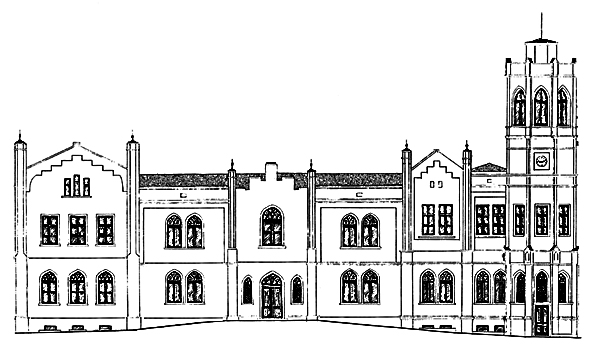 Zakład Leczenia Uzależnień w Charcicach64-412 Chrzypsko Wielkie; Charcice 12tel./fax:  /61/ 29-51-113; e-mail: charcice@poczta.onet.plL.p.Rodzaj wyposażeniailośćKrzesło konferencyjne z podłokietnikami60 szt.Stolik kwadratowy20 szt.Fotel obrotowy4 szt.Szafa wnękowa ubraniowa2 szt.Szafa wnękowa ubraniowa22 szt.Stolik nocny63 szt.Tapczan z pojemnikiem na pościel30 szt.Komplety pościelowe bawełniano-poliestrowe  25 szt.Komplety pościelowe kora  25 szt.Prześcieradło bawełniane50 szt.Kołdra silikonowa50 szt.Chłodziarko - zamrażarka1 szt.Odkurzacz1 szt.Szafa ubraniowa warsztatowa potrójna3 szt.Warsztatowa szafka narzędziowa3 szt.Warsztatowa szafka narzędziowa z szufladami3 szt. REGON:                    NIP:---L.p.Rodzaj wyposażeniaCena jednostkowa w PLN brutto
(za 1 szt.)010204Krzesło konferencyjne z podłokietnikamiStolik kwadratowyFotel obrotowySzafa wnękowa ubraniowaSzafa wnękowa ubraniowaStolik nocnyTapczan z pojemnikiem na pościelKomplet pościelowy (bawełniano-poliestrowy)  Komplet pościelowy (kora)  Prześcieradło bawełnianeKołdra silikonowaChłodziarko - zamrażarkaOdkurzaczSzafa ubraniowa warsztatowa potrójnaWarsztatowa szafka narzędziowaWarsztatowa szafka narzędziowa z szufladami Odbiorca dostaw 
(nazwa, adres)Miejsce wykonania dostaw(miejscowość, adres)Zakres dostaw(należy wskazać szczegółowo wykonane dostawy, 
z uwzględnieniem 
pkt 10.1.2.1 SIWZ)Czas realizacjiCzas realizacjiWartość wykonanych dostaw w PLN (brutto) Odbiorca dostaw 
(nazwa, adres)Miejsce wykonania dostaw(miejscowość, adres)Zakres dostaw(należy wskazać szczegółowo wykonane dostawy, 
z uwzględnieniem 
pkt 10.1.2.1 SIWZ)początek(dd/mm/rr)koniec(dd/mm/rr)Wartość wykonanych dostaw w PLN (brutto)010203040506